Курс:2, группа МР 189Дисциплина: ХимияФИО преподавателя: Абузярова Э.Р.Тема: Взаимодействие солей с металламиКраткие теоретические и учебно-методические материалы по теме практического занятияМеталлы – группа элементов, в виде простых веществ, обладающих характерными металлическими свойствами, такими, как высокие тепло- и электропроводность, положительный температурный коэффициент сопротивления, высокая пластичность, ковкость и металлический блеск.Свойства металлов, обусловлены наличием в их кристаллической решетке большого числа свободных электронов.Обычно металлы применяют в виде сплавов. Металлический сплав представляет собой вещество, обладающее свойствами металлов и получаемое в результате взаимодействия двух или нескольких элементов.Все металлы и сплавы можно разделить на черные (железо и сплавы на его основе) и цветные (все остальные металлы и сплавы).К физическим свойствам металлов относят плотность, температуру плавления, цвет, блеск, непрозрачность, теплопроводность, электропроводность, тепловое расширение. По плотности металлы разделяют на легкие (до 3000 кг/м3) и тяжелые (от 6000 кг/м3 и выше); по температуре плавления – на легкоплавкие (до 973 К) и тугоплавкие (свыше 1173 К). Каждый металл или сплав обладает определенным, присущим ему цветом.Из химических свойств металлов и их сплавов наиболее важными в производстве художественных изделий являются растворение (взаимодействие с кислотами и щелочами) и окисление (антикоррозийная стойкость, т.е. стойкость к воздействию окружающей среды – газов, воды и т.д.).Общее химическое свойство, присущее металлам, – способность отдавать свои электроны в химических реакциях:M – ne = Mn+Мерой прочности связи электронов в атомах является энергия ионизации. Наименьшая энергия ионизации – у щелочных металлов, являющихся энергичными восстановителями. Восстановительными свойствами металлов обусловлена их способность реагировать с различными окислителями: неметаллами, кислотами, солями менее активных металлов.По степени легкости отдачи электронов в растворах металлы располагают в ряд – ряд стандартных электродных потенциалов Е0 (приложение 4).Ряд стандартных электродных потенциалов справедлив для окислительно-восстановительных процессов, происходящих только в водной среде.Металлы взаимодействуют с неметаллами (обычно при нагревании):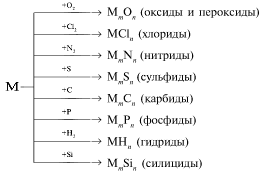 Названия бинарных соединений металлов с неметаллами оканчиваются на -ид. Чем более электроотрицателен элемент, тем он сильнее окисляет металл. Например, железо в реакции соединения с хлором окисляется до степени окисления +3, а с серой до +2.Важные химические свойства металлов проявляются в их отношении к воде, растворам кислот, щелочам, солям. При рассмотрении взаимодействия металлов с кислотами необходимо учитывать концентрацию кислот и активность металлов.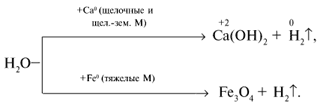 Щелочи взаимодействуют только с металлами, оксиды которых проявляют амфотерный характер.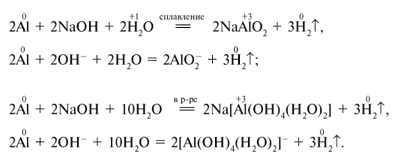 Более активные металлы вытесняют менее активные из растворов их солей.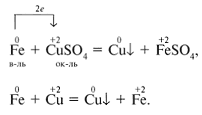 Все металлы, затвердевающие в нормальных условиях, представляют собой кристаллические вещества, то есть укладка атомов в них характеризуется определённым порядком – периодичностью, как по различным направлениям, так и по различным плоскостям. Этот порядок определяется понятием кристаллическая решетка.Другими словами, кристаллическая решетка – это воображаемая пространственная решетка, в узлах которой располагаются частицы, образующие твердое тело.Элементарная ячейка – элемент объема из минимального числа атомов, многократным переносом которого в пространстве можно построить весь кристалл.Элементарная ячейка характеризует особенности строения кристалла.В металлических материалах, как правило, формируются три типа кристаллических решеток: объемноцентрированная кубическая (ОЦК), гранецентрированная кубическая (ГЦК) и гексагональная плотноупакованная (ГПУ).Вопросы для закрепления теоретического материала к практическому занятиюПеречислить общие физические свойства металлов.Что называется кристаллической решеткой, какие типы кристаллических решеток характерны для металлов?Какие способы получения металлов Вы знаете?Задания для практического занятия:Решить предложенные задачи.Правильно оформить их в тетрадь для практических работ.Ответить на вопросы для контроля (письменно)Отчитаться о выполненной работе преподавателю.Задание 1Задание 2Вопросы для контроляПеречислите основные химические свойства металлов?Какую валентность проявляют металлы: натрий, цинк, серебро, медь, кальций, магний, железо, хром?Запишите, где в вашей профессии и в жизни применяются металлы.Выполненные задания оформить в тетрадь и  сдать в электронном формате (фотография или скан тетради c указанием ФИО студента)  до 28 марта 2020 на электронную почту ya.elya-tat@yandex.ru или по номеру телефона +79003230195Напишите уравнение реакции взаимодействия металла с кислотойНапишите уравнение реакции взаимодействия металла с кислотойВариант 1Вариант 2алюминий + серная кислотажелезо + соляная кислотаНапишите уравнения реакции, с помощью которых можно осуществить следующие превращения. Укажите тип каждой реакции и под формулой каждого вещества подпишите, к какому классу оно относится.Напишите уравнения реакции, с помощью которых можно осуществить следующие превращения. Укажите тип каждой реакции и под формулой каждого вещества подпишите, к какому классу оно относится.Вариант 1Вариант 2Магний  оксид магния  хлорид магния  гидроксид магния  сульфат магнияMg  MgO  MgCl2  Mg(OH)2  MgSO4Медь  оксид меди  сульфат меди  гидроксид меди  оксид медиCu CuO  CuSO4  Cu(OH)2  CuO